Памятка.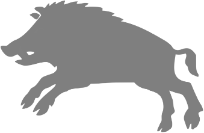 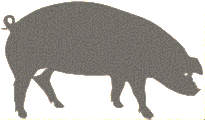 В целях предотвращения возникновения и распространения африканской чумы свиней (АЧС)физические и юридические лица, являющиеся собственниками (владельцами) свиней, обязаны:покупать поросят только по согласованию с государственной ветеринарной службой;покупать зерно, зерноотходы, и другие корма только в установленных местах от владельцев, имеющих разрешение на продажу и ветсвидетельства, подтверждающие происхождение зерна в благополучной по АЧС местности.По первому требованию специалистов государственной ветеринарной службы предоставлять все поголовье свиней для ветеринарного осмотра, проведения вакцинаций (против классической чумы свиней, рожи) и других обработок; покупать продукцию свиноводства (колбасу, мясо, копчености, полуфабрикаты из свинины и др.) только промышленной выработки в магазине или на рынках, свинину, прошедшую контроль в лаборатории ветсанэкспертизы;не выбрасывать трупы животных, отходы от их содержания и переработки на свалки, обочины дорог, не захоранивать их на своем огороде или другом земельном участке, НЕМЕДЛЕННО извещать специалистов госветслужбы о всех случаях внезапного падежа или заболевания свиней, а также об изменениях в их поведении, указывающих на возможное заболевание (угнетенное состояние, отказ от корма и (или) воды, отсутствие нормальной реакции на раздражающие факторы)ПО ТЕЛЕФОНУ ГОРЯЧЕЙ ЛИНИИ 8-921-867-72-00До прибытия специалистов госветслужбы принять меры по изоляции подозреваемых в заболевании свиней, а также всех свиней, находившихся в одном помещении с подозреваемыми в заболевании животными, которые могли контактировать с ними, обеспечить изоляцию трупов павших свиней в том же помещении, в котором они находились;не пытаться переработать мясо павших или вынужденно убитых свиней – это запрещено и обязательно приведет к дальнейшему распространению болезни и может нанести непоправимый вред Вашему здоровью и здоровью Ваших близких; не посещать территории, на которые наложен карантин по африканской чуме свиней (информация о территориях, где зарегистрированы очаги АЧС, размещена на сайте Россельхознадзора РФ);по возвращении домой из леса подвергать стирке и дезинфекции всю одежду и обувь, а также колеса автомобиля. НЕ скрывайте случаи заболевания и падежа свиней; НЕ пытайтесь своими силами уничтожить или скрыть труп свиньи (закопать в землю или сжечь); НЕ покупайте корма, свинину/продукцию свиноводства в местах несанкционированной торговли, особенно по «подозрительно» низкой цене, Вы НЕ сможете скрыть заболевание АЧС в своем хозяйстве и самостоятельно ликвидировать очаг заболевания. Вы обязательно вынесете вирус и заразите здоровых свиней у соседей, родственников и односельчан.ВИРУС РАСПРОСТРАНЯЕТСЯ МОЛНИЕНОСНО!Действия/ бездействие, повлекшие возникновение и распространение очагов АЧС наказываются (статья 249 УК РФ):Знайте!Наиболее часто к появлению АЧС приводит скармливание свиньям непроваренных пищевых отходов домашней кухни, столовых, боенских отходов, а также комбикормов и зернопродуктов, не прошедших термическую обработку. Владельцам личных подсобных хозяйств и фермерских хозяйств следует содержать свиней без выгула и контакта с другими животными. Исключайте кормление свиней кормами животного происхождения и пищевыми отходами без проварки. Покупайте корма только промышленного производства или проваривайте их.Проводите обработку свиней и помещений для их содержания один раз в 10 дней против кровососущих насекомых (клещей, вшей, блох). Постоянно ведите борьбу с грызунами.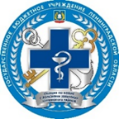 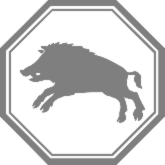                                                            Надеемся на ваше сотрудничество!